澳大利亚、新西兰签证办理须知(ADS)签证材料(请确保所有材料都清晰可见的)：本人签名的有效期半年以上的护照+过期老护照的首页整页彩色扫描件和签证出境记录彩色扫描件     跨省份居住工作的申请人，有居住证的，提供居住证彩色扫描件近期2寸白底彩色JPG格式电子照片（带眼镜的申请人，请不要带眼镜拍摄照片）本人身份证及全家户口簿彩色扫描件（户口如不在同一本上，都需要扫描提供）在职人员：请提供所在单位营业执照或事业代码证扫描件，单位准假证明信扫描件（内容包括年薪、就职时间、担任职位、准假时间、担保按时随团回国等，需打在公司抬头报告纸原件上，加盖公司公章并由准假负责人签名及其联系电话）。前往澳大利亚、新西兰两地，请提供2封单位证明信退休人员：只需提供退休证扫描件退养、内退、长期病假，下岗职或被裁员：提供说明信及单位的相关证明或下岗裁员合同扫描件无业人员：需提供劳动手册扫描件、本人的情况说明、相关的经济来源和资产凭证未满18周岁的小孩，必须提供出生证清晰的彩色扫描件（如有遗失或出生证上姓名不全、姓名有更改、涂改的话，必须前往出生医院更改相关信息及医院盖章，或者重新打印新的出生证）；在校学生请提供学生证扫描件和学校的证明信（内容包括就读学校的班级，请假时间学校准予请假，需打在学校抬头报告纸原件上，并请注明联系人及电话）如父母有一方或双方都不随行，需要提供不随行同意信-附录，不随行方的身份证正反面彩色扫描件，不随行方的联系方式（手机和单位电话），父母结婚证或离婚证扫描件；如双方父母都不随行，还需要提供一方父母的工作证明和收入证明来源扫描件。提供足够的资产证明：1）提供银行半年工资流水账单，余额5万以上非新存款，余额不足5万的，额外提供半年之前存入银行的存单或存折、理财投资凭证复印件或股票交割单彩色扫描件2）房产证扫描件，车辆行驶证扫描件等附加资产。3）如申请人是无业、自由职业、家庭主妇等特殊人群，单独报名，必须要提供足额的资产凭证，经济来源，配偶方的工作信息证明（工作证、公积金凭证、自行法人的营业执照或单位证明信，任意一项的扫描件即可），银行工资流水账单扫描件已婚者请提供结婚证彩色扫描件，离婚者请提供离婚证或离婚协议书扫描件请字迹清晰，完整如实的填写个人资料表（需包括父母（在世或过世），所有兄弟姐妹、配偶和所有子女的详细出生日期及详细住址）我司根据申请人社会及经济背景情况，收取每人5-20万元不等的担保金，待申请人随团按时回国后立即退还特别注意：未满18周岁的申请人与父母一方前去旅游，请提供不随同前往一方的同意信、身份证、联系方式（手机或家庭电话）以及小孩的出生证的清晰彩色扫描件（如有遗失或出生证上姓名不齐全、姓名有更改、涂改的话，必须前往出生医院更改相关信息及医院盖章，或者重新打印新的出生证）所有达到和超过75周岁的申请人需提供的额外材料（目前新西兰团签，不需要提供体检项目）：申请人在申请签证前会被要求进行体格检查。为确保申请，请预留足够的体检以及评审合格的时间（体检医院：上海国际旅行卫生保健中心，地址：上海浦东新区金桥路2090号，电话：021-62688851）体检需要自行网上预约 网上预约：http://sithc.chinaport-sh.com.cn/  手机APP预约：搜索sithc提供私人健康保险，须覆盖整个旅行行程；可以健康保险或医疗/医院保险形式，必须覆盖在澳大利亚所有治疗的费用；旅行社可以帮助申请人购买保险。提供的保险内容中，境外旅游医疗补偿必须达到50万以上如您曾获得过澳大利亚、新西兰签证，请在手写一份说明（包含当时申请的签证类别、前往的具体时间）如您曾被任何国家拒签，请提供一份说明（包含当时的申请时间、地点、签证类别及拒签原因，以及提供相应资料的扫描件）如护照首页上有任何地方的损坏或涂改等，都请重新换发新护照如您有子女或任何亲属朋友在澳大利亚（新西兰），请您在表格中详细如实填写，隐瞒实情会导致拒签，并且提供在澳洲（新西兰）一方的护照、签证彩色扫描件，联系电话以及住址任何申请人因个人原因提供含有假的或误导性信息的材料很大可能会被拒签。遭到拒签，我社将收取每人1500元的签证费附录 CONSENT FOR CHILD UNDER 18 TO TRAVEL TO AUSTRALIA ON ADS TOUR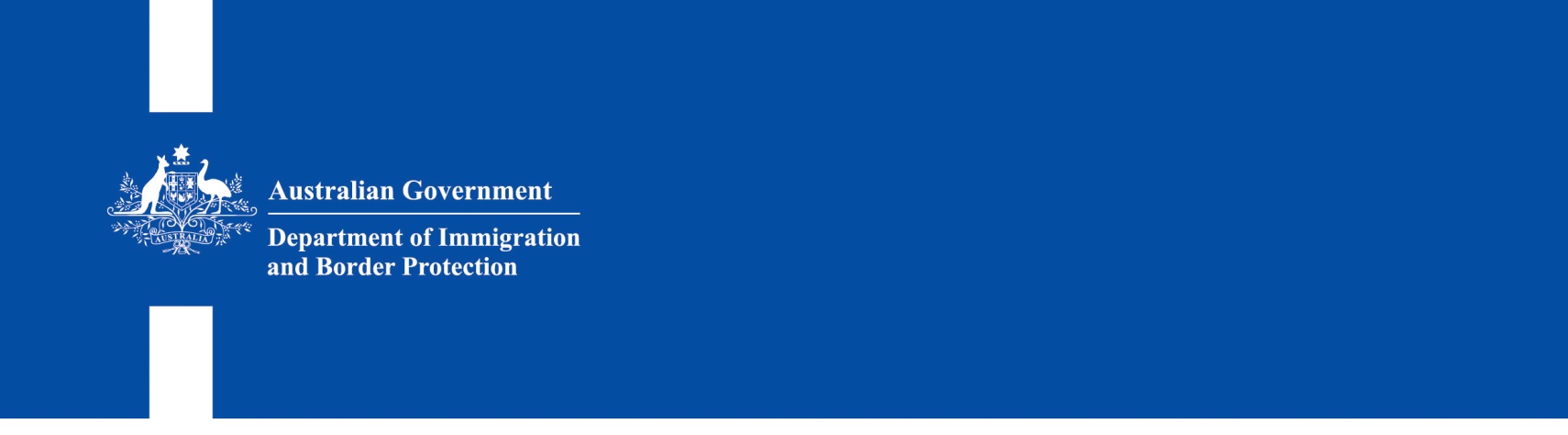 十八周岁以下未成年人随ADS旅行团赴澳大利亚同意函If an applicant is under 18 years old and will not be travelling with both parents, consent from the non-travelling parent or parents must be provided for the child to travel to Australia. 如果申请人的年龄在十八周岁以下并且不和父母同行，不随行父母的一方或双方必须提供同意函，允许孩子到澳大利亚旅行。I consent to my child Full Name ___________Date of Birth _________travelling to Australia on temporary Visitor visa:本人同意我的小孩 姓名_________________  出生日期 ____________ 持临时访客签证前往澳大利亚：For ADS Tour Groups, you and your child will be granted a visa for the period of your tour only.ADS 旅行团，您和孩子的签证有效期将与您的旅行日期一致。 For the duration of my child’s ADS tour: From: _____________ (date) to _________________ (date)我小孩的ADS旅行日期将从			（日期）至                              （日期）_____________Note: only the non-travelling parent or parents need to complete this part.备注：只有不随行父母的一方或双方需要填写以下部分。Name of non-travelling parent 1不随行父母姓名1：_________________________________Signature of non-travelling parent 1不随行父母签名1： _________________________________Contact telephone number 联系电话：	 _________________________________ I have attached a copy of my valid identification (for example, national ID card or passport)     我已附上一份我的有效证件复印件（如：身份证或护照）If relevant如适用:Name of non-travelling parent 2不随行父母姓名2：   ________________________________Signature of non-travelling parent 2 不随行父母签名 2： _________________________________Contact telephone number 联系电话：	 _________________________________ I have attached a copy of my valid identification (for example, national ID card or passport)     我已附上一份我的有效证件复印件（如：身份证或护照）十八周岁以下未成年人随ADS旅行团赴新西兰同意函If an applicant is under 18 years old and will not be travelling with both parents, consent from the non-travelling parent or parents must be provided for the child to travel to New Zealand.如果申请人的年龄在十八周岁以下并且不和父母同行，不随行父母的一方或双方必须提供同意函，允许孩子到新西兰旅行。I/We solemnly make the following statement: As             ’s parent(s), I/We entrust                        （Sex:       date of birth:            passport:            ）take me/our child              to go to New Zealand for travel.我/我们郑重作出以下声明:作为           家长,我/我们委托             （性别：       出生年月日：              护照号：                  ）带我/我们的孩子去新西兰旅行。For ADS Tour Groups, you and your child will be granted a visa for the period of your tour only.ADS 旅行团，您和孩子的签证有效期将与您的旅行日期一致。For the duration of my child’s ADS tour: From: _____________ (date) to _________________(date)我小孩的ADS旅行日期将从​​​（日期）                 至（日期）                      Note: only the non-travelling parent or parents need to complete this part.备注：只有不随行父母的一方或双方需要填写以下部分。Name of non-travelling parent 1不随行父母姓名1：_________________________________Signature of non-travelling parent 1不随行父母签名1： _________________________________Contact telephone number 联系电话：​ _________________________________I have attached a copy of my valid identification (for example, national ID card or passport)我已附上一份我的有效证件复印件（如：身份证或护照）If relevant如适用:Name of non-travelling parent 2不随行父母姓名2：   ________________________________Signature of non-travelling parent 2 不随行父母签名 2： _________________________________Contact telephone number 联系电话：​ _________________________________I have attached a copy of my valid identification (for example, national ID card or passport)我已附上一份我的有效证件复印件（如：身份证或护照）在 职 证 明兹证明XXX是XXXX有限公司正式员工，担任XXXX职务，年薪人民币XX元，自XXXX年XX月工作至今。此次其利用假期前往澳大利亚/新西兰旅游，我公司准予其XX天的假期，并保证其在澳大利亚/新西兰旅游期间，遵守当地的法律法规，按时回国，归国后担任原职。XXX在我公司没有任何的经济债务，如其在澳大利亚/新西兰有任何问题发生，我公司将负全责。特此证明！                             签字及盖章：                               联系电话：申请澳大利亚、新西兰旅游签证个人资料表申请澳大利亚、新西兰旅游签证个人资料表申请澳大利亚、新西兰旅游签证个人资料表申请澳大利亚、新西兰旅游签证个人资料表申请澳大利亚、新西兰旅游签证个人资料表申请澳大利亚、新西兰旅游签证个人资料表申请澳大利亚、新西兰旅游签证个人资料表申请澳大利亚、新西兰旅游签证个人资料表申请澳大利亚、新西兰旅游签证个人资料表申请澳大利亚、新西兰旅游签证个人资料表申请澳大利亚、新西兰旅游签证个人资料表申请澳大利亚、新西兰旅游签证个人资料表申请澳大利亚、新西兰旅游签证个人资料表申请澳大利亚、新西兰旅游签证个人资料表申请澳大利亚、新西兰旅游签证个人资料表申请澳大利亚、新西兰旅游签证个人资料表申请澳大利亚、新西兰旅游签证个人资料表申请澳大利亚、新西兰旅游签证个人资料表申请澳大利亚、新西兰旅游签证个人资料表申请澳大利亚、新西兰旅游签证个人资料表申请澳大利亚、新西兰旅游签证个人资料表申请澳大利亚、新西兰旅游签证个人资料表申请澳大利亚、新西兰旅游签证个人资料表申请澳大利亚、新西兰旅游签证个人资料表申请澳大利亚、新西兰旅游签证个人资料表申请澳大利亚、新西兰旅游签证个人资料表1、申请人1、申请人1、申请人*姓    名*姓    名*姓    名性 别出生日期出生日期出生日期*邮箱（必填）老人可以用子女*邮箱（必填）老人可以用子女*邮箱（必填）老人可以用子女*邮箱（必填）老人可以用子女*家庭住址*家庭住址*家庭住址*住宅电话*住宅电话*住宅电话邮政编号邮政编号邮政编号邮政编号*手机号码*手机号码*手机号码*公司电话*公司电话*公司电话婚姻状况婚姻状况婚姻状况婚姻状况*公司名称*公司名称*公司名称*公司地址*公司地址*公司地址*职    务*职    务*职    务*现单位工龄*现单位工龄*现单位工龄全年收入全年收入全年收入*公司法人*公司法人*公司法人*法人电话*法人电话*法人电话*过去是否申请过澳/新签*过去是否申请过澳/新签*过去是否申请过澳/新签申请日期申请日期申请日期申请地点申请地点申请地点申请地点签证类别签证类别签证类别是否获批是否获批是否获批*是否有过任何国家的拒签史*是否有过任何国家的拒签史*是否有过任何国家的拒签史*是否有过任何国家的拒签史*是否有过任何国家的拒签史*是否有过任何国家的拒签史*是否有过任何国家的拒签史*是否有过任何国家的拒签史*是否有过任何国家的拒签史*是否有过任何国家的拒签史*在澳大利亚/新西兰是否有亲戚朋友（若孩子在当地读书，请提供详情）*在澳大利亚/新西兰是否有亲戚朋友（若孩子在当地读书，请提供详情）*在澳大利亚/新西兰是否有亲戚朋友（若孩子在当地读书，请提供详情）*在澳大利亚/新西兰是否有亲戚朋友（若孩子在当地读书，请提供详情）*在澳大利亚/新西兰是否有亲戚朋友（若孩子在当地读书，请提供详情）*在澳大利亚/新西兰是否有亲戚朋友（若孩子在当地读书，请提供详情）*在澳大利亚/新西兰是否有亲戚朋友（若孩子在当地读书，请提供详情）*在澳大利亚/新西兰是否有亲戚朋友（若孩子在当地读书，请提供详情）*在澳大利亚/新西兰是否有亲戚朋友（若孩子在当地读书，请提供详情）*在澳大利亚/新西兰是否有亲戚朋友（若孩子在当地读书，请提供详情）*在澳大利亚/新西兰是否有亲戚朋友（若孩子在当地读书，请提供详情）*在澳大利亚/新西兰是否有亲戚朋友（若孩子在当地读书，请提供详情）*在澳大利亚/新西兰是否有亲戚朋友（若孩子在当地读书，请提供详情）*在澳大利亚/新西兰是否有亲戚朋友（若孩子在当地读书，请提供详情）*在澳大利亚/新西兰是否有亲戚朋友（若孩子在当地读书，请提供详情）*在澳大利亚/新西兰是否有亲戚朋友（若孩子在当地读书，请提供详情）*在澳大利亚/新西兰是否有亲戚朋友（若孩子在当地读书，请提供详情）*在澳大利亚/新西兰是否有亲戚朋友（若孩子在当地读书，请提供详情）*在澳大利亚/新西兰是否有亲戚朋友（若孩子在当地读书，请提供详情）*在澳大利亚/新西兰是否有亲戚朋友（若孩子在当地读书，请提供详情）*在澳大利亚/新西兰是否有亲戚朋友（若孩子在当地读书，请提供详情）*在澳大利亚/新西兰是否有亲戚朋友（若孩子在当地读书，请提供详情）*在澳大利亚/新西兰是否有亲戚朋友（若孩子在当地读书，请提供详情）*在澳大利亚/新西兰是否有亲戚朋友（若孩子在当地读书，请提供详情）*在澳大利亚/新西兰是否有亲戚朋友（若孩子在当地读书，请提供详情）*在澳大利亚/新西兰是否有亲戚朋友（若孩子在当地读书，请提供详情）姓  名姓  名性 别性 别关 系       家庭/学校地址       家庭/学校地址       家庭/学校地址       家庭/学校地址       家庭/学校地址       家庭/学校地址       家庭/学校地址       家庭/学校地址       家庭/学校地址       家庭/学校地址       家庭/学校地址       家庭/学校地址 联系电话 联系电话 联系电话 联系电话 联系电话 联系电话 联系电话2、家庭成员情况表（父母兄妹配偶小孩信息全部详细填写，过世也必须填写）性别在称谓处标识2、家庭成员情况表（父母兄妹配偶小孩信息全部详细填写，过世也必须填写）性别在称谓处标识2、家庭成员情况表（父母兄妹配偶小孩信息全部详细填写，过世也必须填写）性别在称谓处标识2、家庭成员情况表（父母兄妹配偶小孩信息全部详细填写，过世也必须填写）性别在称谓处标识2、家庭成员情况表（父母兄妹配偶小孩信息全部详细填写，过世也必须填写）性别在称谓处标识2、家庭成员情况表（父母兄妹配偶小孩信息全部详细填写，过世也必须填写）性别在称谓处标识2、家庭成员情况表（父母兄妹配偶小孩信息全部详细填写，过世也必须填写）性别在称谓处标识2、家庭成员情况表（父母兄妹配偶小孩信息全部详细填写，过世也必须填写）性别在称谓处标识2、家庭成员情况表（父母兄妹配偶小孩信息全部详细填写，过世也必须填写）性别在称谓处标识2、家庭成员情况表（父母兄妹配偶小孩信息全部详细填写，过世也必须填写）性别在称谓处标识2、家庭成员情况表（父母兄妹配偶小孩信息全部详细填写，过世也必须填写）性别在称谓处标识2、家庭成员情况表（父母兄妹配偶小孩信息全部详细填写，过世也必须填写）性别在称谓处标识2、家庭成员情况表（父母兄妹配偶小孩信息全部详细填写，过世也必须填写）性别在称谓处标识2、家庭成员情况表（父母兄妹配偶小孩信息全部详细填写，过世也必须填写）性别在称谓处标识2、家庭成员情况表（父母兄妹配偶小孩信息全部详细填写，过世也必须填写）性别在称谓处标识2、家庭成员情况表（父母兄妹配偶小孩信息全部详细填写，过世也必须填写）性别在称谓处标识2、家庭成员情况表（父母兄妹配偶小孩信息全部详细填写，过世也必须填写）性别在称谓处标识2、家庭成员情况表（父母兄妹配偶小孩信息全部详细填写，过世也必须填写）性别在称谓处标识2、家庭成员情况表（父母兄妹配偶小孩信息全部详细填写，过世也必须填写）性别在称谓处标识2、家庭成员情况表（父母兄妹配偶小孩信息全部详细填写，过世也必须填写）性别在称谓处标识2、家庭成员情况表（父母兄妹配偶小孩信息全部详细填写，过世也必须填写）性别在称谓处标识2、家庭成员情况表（父母兄妹配偶小孩信息全部详细填写，过世也必须填写）性别在称谓处标识2、家庭成员情况表（父母兄妹配偶小孩信息全部详细填写，过世也必须填写）性别在称谓处标识2、家庭成员情况表（父母兄妹配偶小孩信息全部详细填写，过世也必须填写）性别在称谓处标识2、家庭成员情况表（父母兄妹配偶小孩信息全部详细填写，过世也必须填写）性别在称谓处标识2、家庭成员情况表（父母兄妹配偶小孩信息全部详细填写，过世也必须填写）性别在称谓处标识称  谓姓  名姓  名姓  名出生日期 出生日期 出生地出生地结婚日期结婚日期结婚日期结婚日期结婚地结婚地结婚地 详细住址 详细住址 详细住址 详细住址 详细住址 详细住址 详细住址 详细住址 详细住址 详细住址 详细住址*父亲*母亲*兄/妹*兄/妹*兄/妹*配偶*子/女*子/女*子/女备注：打*的内容必须填写备注：打*的内容必须填写备注：打*的内容必须填写备注：打*的内容必须填写备注：打*的内容必须填写备注：打*的内容必须填写重要说明：重要说明：重要说明：重要说明：重要说明：重要说明：重要说明：重要说明：重要说明：重要说明：重要说明：重要说明：重要说明：重要说明：重要说明：重要说明：重要说明：重要说明：重要说明：重要说明：重要说明：重要说明：重要说明：重要说明：重要说明：重要说明：重要说明：重要说明：1. 如因我所提供的申请资料不真实、完整而导致拒签，我愿意承担1500元损失费。1. 如因我所提供的申请资料不真实、完整而导致拒签，我愿意承担1500元损失费。1. 如因我所提供的申请资料不真实、完整而导致拒签，我愿意承担1500元损失费。1. 如因我所提供的申请资料不真实、完整而导致拒签，我愿意承担1500元损失费。1. 如因我所提供的申请资料不真实、完整而导致拒签，我愿意承担1500元损失费。1. 如因我所提供的申请资料不真实、完整而导致拒签，我愿意承担1500元损失费。1. 如因我所提供的申请资料不真实、完整而导致拒签，我愿意承担1500元损失费。1. 如因我所提供的申请资料不真实、完整而导致拒签，我愿意承担1500元损失费。1. 如因我所提供的申请资料不真实、完整而导致拒签，我愿意承担1500元损失费。1. 如因我所提供的申请资料不真实、完整而导致拒签，我愿意承担1500元损失费。1. 如因我所提供的申请资料不真实、完整而导致拒签，我愿意承担1500元损失费。1. 如因我所提供的申请资料不真实、完整而导致拒签，我愿意承担1500元损失费。1. 如因我所提供的申请资料不真实、完整而导致拒签，我愿意承担1500元损失费。1. 如因我所提供的申请资料不真实、完整而导致拒签，我愿意承担1500元损失费。1. 如因我所提供的申请资料不真实、完整而导致拒签，我愿意承担1500元损失费。1. 如因我所提供的申请资料不真实、完整而导致拒签，我愿意承担1500元损失费。1. 如因我所提供的申请资料不真实、完整而导致拒签，我愿意承担1500元损失费。1. 如因我所提供的申请资料不真实、完整而导致拒签，我愿意承担1500元损失费。1. 如因我所提供的申请资料不真实、完整而导致拒签，我愿意承担1500元损失费。1. 如因我所提供的申请资料不真实、完整而导致拒签，我愿意承担1500元损失费。1. 如因我所提供的申请资料不真实、完整而导致拒签，我愿意承担1500元损失费。1. 如因我所提供的申请资料不真实、完整而导致拒签，我愿意承担1500元损失费。1. 如因我所提供的申请资料不真实、完整而导致拒签，我愿意承担1500元损失费。1. 如因我所提供的申请资料不真实、完整而导致拒签，我愿意承担1500元损失费。1. 如因我所提供的申请资料不真实、完整而导致拒签，我愿意承担1500元损失费。1. 如因我所提供的申请资料不真实、完整而导致拒签，我愿意承担1500元损失费。2. 如本人要求退团，本人将根据申请退团之日距发团日期的不同天数，承担相应的损失费。2. 如本人要求退团，本人将根据申请退团之日距发团日期的不同天数，承担相应的损失费。2. 如本人要求退团，本人将根据申请退团之日距发团日期的不同天数，承担相应的损失费。2. 如本人要求退团，本人将根据申请退团之日距发团日期的不同天数，承担相应的损失费。2. 如本人要求退团，本人将根据申请退团之日距发团日期的不同天数，承担相应的损失费。2. 如本人要求退团，本人将根据申请退团之日距发团日期的不同天数，承担相应的损失费。2. 如本人要求退团，本人将根据申请退团之日距发团日期的不同天数，承担相应的损失费。2. 如本人要求退团，本人将根据申请退团之日距发团日期的不同天数，承担相应的损失费。2. 如本人要求退团，本人将根据申请退团之日距发团日期的不同天数，承担相应的损失费。2. 如本人要求退团，本人将根据申请退团之日距发团日期的不同天数，承担相应的损失费。2. 如本人要求退团，本人将根据申请退团之日距发团日期的不同天数，承担相应的损失费。2. 如本人要求退团，本人将根据申请退团之日距发团日期的不同天数，承担相应的损失费。2. 如本人要求退团，本人将根据申请退团之日距发团日期的不同天数，承担相应的损失费。2. 如本人要求退团，本人将根据申请退团之日距发团日期的不同天数，承担相应的损失费。2. 如本人要求退团，本人将根据申请退团之日距发团日期的不同天数，承担相应的损失费。2. 如本人要求退团，本人将根据申请退团之日距发团日期的不同天数，承担相应的损失费。2. 如本人要求退团，本人将根据申请退团之日距发团日期的不同天数，承担相应的损失费。2. 如本人要求退团，本人将根据申请退团之日距发团日期的不同天数，承担相应的损失费。2. 如本人要求退团，本人将根据申请退团之日距发团日期的不同天数，承担相应的损失费。2. 如本人要求退团，本人将根据申请退团之日距发团日期的不同天数，承担相应的损失费。2. 如本人要求退团，本人将根据申请退团之日距发团日期的不同天数，承担相应的损失费。2. 如本人要求退团，本人将根据申请退团之日距发团日期的不同天数，承担相应的损失费。2. 如本人要求退团，本人将根据申请退团之日距发团日期的不同天数，承担相应的损失费。2. 如本人要求退团，本人将根据申请退团之日距发团日期的不同天数，承担相应的损失费。2. 如本人要求退团，本人将根据申请退团之日距发团日期的不同天数，承担相应的损失费。2. 如本人要求退团，本人将根据申请退团之日距发团日期的不同天数，承担相应的损失费。申请人申明：申请人申明：申请人申明：申请人申明：申请人申明：申请人申明：    本人保证以上所填写的内容一切属实，我承认澳洲、新西兰签证之不可预见性和随意性，    本人保证以上所填写的内容一切属实，我承认澳洲、新西兰签证之不可预见性和随意性，    本人保证以上所填写的内容一切属实，我承认澳洲、新西兰签证之不可预见性和随意性，    本人保证以上所填写的内容一切属实，我承认澳洲、新西兰签证之不可预见性和随意性，    本人保证以上所填写的内容一切属实，我承认澳洲、新西兰签证之不可预见性和随意性，    本人保证以上所填写的内容一切属实，我承认澳洲、新西兰签证之不可预见性和随意性，    本人保证以上所填写的内容一切属实，我承认澳洲、新西兰签证之不可预见性和随意性，    本人保证以上所填写的内容一切属实，我承认澳洲、新西兰签证之不可预见性和随意性，    本人保证以上所填写的内容一切属实，我承认澳洲、新西兰签证之不可预见性和随意性，    本人保证以上所填写的内容一切属实，我承认澳洲、新西兰签证之不可预见性和随意性，    本人保证以上所填写的内容一切属实，我承认澳洲、新西兰签证之不可预见性和随意性，    本人保证以上所填写的内容一切属实，我承认澳洲、新西兰签证之不可预见性和随意性，    本人保证以上所填写的内容一切属实，我承认澳洲、新西兰签证之不可预见性和随意性，    本人保证以上所填写的内容一切属实，我承认澳洲、新西兰签证之不可预见性和随意性，    本人保证以上所填写的内容一切属实，我承认澳洲、新西兰签证之不可预见性和随意性，    本人保证以上所填写的内容一切属实，我承认澳洲、新西兰签证之不可预见性和随意性，    本人保证以上所填写的内容一切属实，我承认澳洲、新西兰签证之不可预见性和随意性，    本人保证以上所填写的内容一切属实，我承认澳洲、新西兰签证之不可预见性和随意性，    本人保证以上所填写的内容一切属实，我承认澳洲、新西兰签证之不可预见性和随意性，    本人保证以上所填写的内容一切属实，我承认澳洲、新西兰签证之不可预见性和随意性，    本人保证以上所填写的内容一切属实，我承认澳洲、新西兰签证之不可预见性和随意性，    本人保证以上所填写的内容一切属实，我承认澳洲、新西兰签证之不可预见性和随意性，    本人保证以上所填写的内容一切属实，我承认澳洲、新西兰签证之不可预见性和随意性，    本人保证以上所填写的内容一切属实，我承认澳洲、新西兰签证之不可预见性和随意性，    本人保证以上所填写的内容一切属实，我承认澳洲、新西兰签证之不可预见性和随意性，    本人保证以上所填写的内容一切属实，我承认澳洲、新西兰签证之不可预见性和随意性，我接受澳新领馆作出的任何决定。如有不符、作假或隐瞒之处，本人愿意承担一切经济与我接受澳新领馆作出的任何决定。如有不符、作假或隐瞒之处，本人愿意承担一切经济与我接受澳新领馆作出的任何决定。如有不符、作假或隐瞒之处，本人愿意承担一切经济与我接受澳新领馆作出的任何决定。如有不符、作假或隐瞒之处，本人愿意承担一切经济与我接受澳新领馆作出的任何决定。如有不符、作假或隐瞒之处，本人愿意承担一切经济与我接受澳新领馆作出的任何决定。如有不符、作假或隐瞒之处，本人愿意承担一切经济与我接受澳新领馆作出的任何决定。如有不符、作假或隐瞒之处，本人愿意承担一切经济与我接受澳新领馆作出的任何决定。如有不符、作假或隐瞒之处，本人愿意承担一切经济与我接受澳新领馆作出的任何决定。如有不符、作假或隐瞒之处，本人愿意承担一切经济与我接受澳新领馆作出的任何决定。如有不符、作假或隐瞒之处，本人愿意承担一切经济与我接受澳新领馆作出的任何决定。如有不符、作假或隐瞒之处，本人愿意承担一切经济与我接受澳新领馆作出的任何决定。如有不符、作假或隐瞒之处，本人愿意承担一切经济与我接受澳新领馆作出的任何决定。如有不符、作假或隐瞒之处，本人愿意承担一切经济与我接受澳新领馆作出的任何决定。如有不符、作假或隐瞒之处，本人愿意承担一切经济与我接受澳新领馆作出的任何决定。如有不符、作假或隐瞒之处，本人愿意承担一切经济与我接受澳新领馆作出的任何决定。如有不符、作假或隐瞒之处，本人愿意承担一切经济与我接受澳新领馆作出的任何决定。如有不符、作假或隐瞒之处，本人愿意承担一切经济与我接受澳新领馆作出的任何决定。如有不符、作假或隐瞒之处，本人愿意承担一切经济与我接受澳新领馆作出的任何决定。如有不符、作假或隐瞒之处，本人愿意承担一切经济与我接受澳新领馆作出的任何决定。如有不符、作假或隐瞒之处，本人愿意承担一切经济与我接受澳新领馆作出的任何决定。如有不符、作假或隐瞒之处，本人愿意承担一切经济与我接受澳新领馆作出的任何决定。如有不符、作假或隐瞒之处，本人愿意承担一切经济与我接受澳新领馆作出的任何决定。如有不符、作假或隐瞒之处，本人愿意承担一切经济与我接受澳新领馆作出的任何决定。如有不符、作假或隐瞒之处，本人愿意承担一切经济与我接受澳新领馆作出的任何决定。如有不符、作假或隐瞒之处，本人愿意承担一切经济与我接受澳新领馆作出的任何决定。如有不符、作假或隐瞒之处，本人愿意承担一切经济与法律责任。法律责任。法律责任。法律责任。法律责任。法律责任。*申请人签名：                        日期：*申请人签名：                        日期：*申请人签名：                        日期：*申请人签名：                        日期：*申请人签名：                        日期：*申请人签名：                        日期：*申请人签名：                        日期：*申请人签名：                        日期：*申请人签名：                        日期：*申请人签名：                        日期：*申请人签名：                        日期：*申请人签名：                        日期：*申请人签名：                        日期：*申请人签名：                        日期：*申请人签名：                        日期：*申请人签名：                        日期：*申请人签名：                        日期：